РАЗГАДАЙ РЕБУС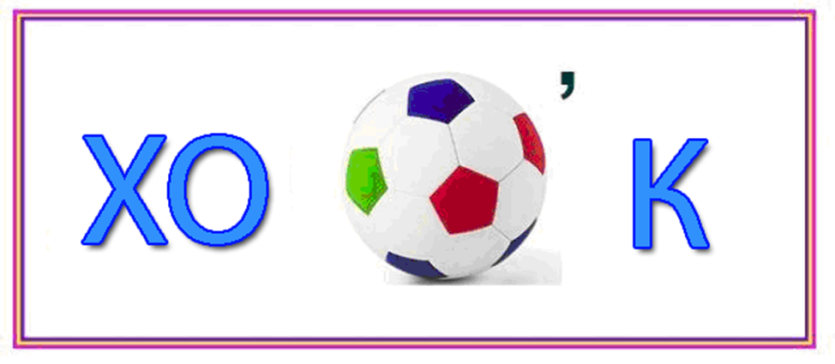 РАСКРАСЬ КРАТИНКУ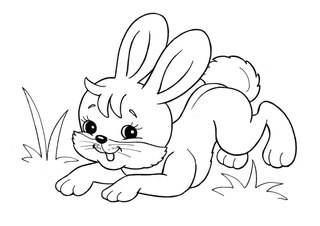 ОТГАДАЙ ЗАГАДКУЭх, звоночки, синий цвет,С язычком, а звона нет!ПРОЧИТАЙ СТИХОТВОРЕНИЕУронило солнцеЛучик золотой.Вырос одуванчикПервый, молодой.У него чудесныйЗолотистый цвет.Он большого солнцаМаленький портрет.О. Высотская